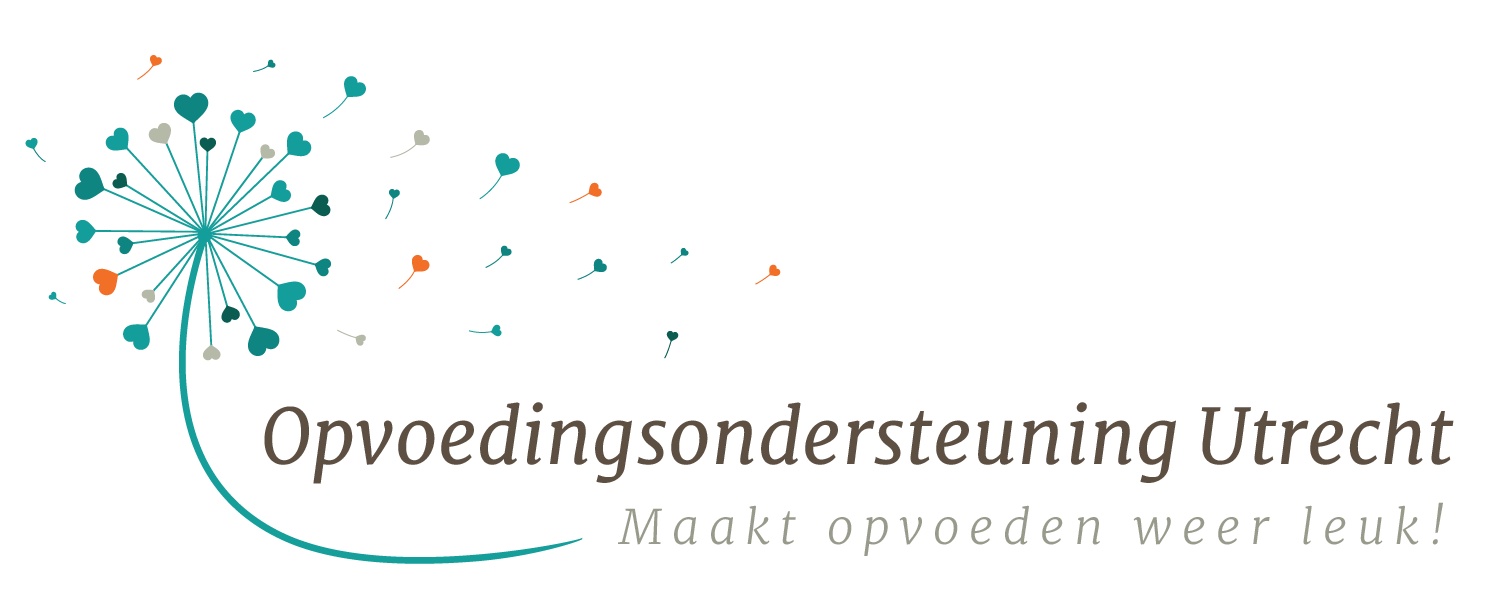 BEHANDELOVEREENKOMST OPVOEDINGSONDERSTEUNINGGegevens pedagoog:Naam pedagoog			: Merel ObermeijerAdres				: van Heukelomlaan 14AGB-code			: 94103833Kwaliteitsregister Jeugd: 		: 110019295	KvK: 				: 52112136CLIËNT (DOCHTER/ZOON):Naam				: …………………………………………………………Adres				: …………………………………………………………Geboortedatum			: …………………………………………………………BurgerServiceNummer		: …………………………………………………………Gezaghebbende ouders/voogd*		Moeder/ vader/ voogd						Vader/moeder/voogdNaam	: …………………………………………………………				…………………………………………………………Geb.datum: ………………………………………………………  				………………………………………………………..	Beroep	: ………………………………………………………..  				…………………………………………………………Adres	: …………………………………………………………				…………………………………………………………Pc en Pl	: …………………………………………………………				…………………………………………………………Telefoon	: …………………………………………………………				…………………………………………………………E-mail	: …………………………………………………………				…………………………………………………………* INDIEN CLIËNT JONGER IS DAN 18 JAAR; doorhalen wat niet van toepassing isDoelstelling opvoedondersteuning:………………………………………………………………………………………………………………………………………………………………………………………………………………………………………………………………………………………………………………………………………………………………………………………………………………De ouders/voogd verklaren de informatie over het komende traject opvoedondersteuning te hebben begrepen en de volgende informatie te hebben gelezen en hiermee akkoord te gaan;Indien nodig en in het belang van het traject/ kind, kan er informatie bij de huisarts/specialist/school worden ingewonnen en eventueel gedurende de behandeling of achteraf teruggekoppeld aan de huisarts/specialist/school. Hiervoor wordt altijd eerst toestemming gevraagd aan u als ouders/voogd.Het traject wordt betaald door de ouders en staat in dienst van het belang van het kind en de rechten van het kind. Aangezien de zorgvraag gericht is op opvoedondersteuning van ouders en deze tevens het kind behelst heeft de pedagoog op basis van de beroepscode strikte richtlijnen ten aanzien van het delen van gegevens. Indien ouders, voogd schriftelijke of mondelinge toestemming geeft kan inhoudelijke informatie uit het begeleidingstraject gedeeld worden met derden. De pedagoog is gehouden aan de wettelijke regel dat voor kinderen onder de 16 jaar geldt dat, indien van toepassing, beide gezaghebbende ouders akkoord moeten gaan met het begeleidingstraject. De ondertekenende gezaghebbende ouder draagt er zorg voor dat de eventueel andere gezaghebbende partner wordt geïnformeerd over het begeleidingstraject en hier zijn/haar toestemming voor geeft d.m.v. ondertekening van de behandelovereenkomst. Hij/zij gaat ermee akkoord dat, indien de andere partner op enige wijze bezwaren maakt tegen het begeleidingstraject of anderszins, hij/zij de consequenties daarvan op zich neemt. De pedagoog kan hier niet verantwoordelijk voor worden gehouden.De zorgverlener is aangesloten bij de volgende Klachten- en geschilleninstantie: Klachtenportaal Zorg. U kunt de klachtenprocedure Jeugdzorg, de geschillen commissie, de meldingsprocedure voor klacht en de meldingsprocedure voor geschil terugvinden op de website. En op de website van https://klachtenportaalzorg.nl/klacht-indienen-klachtenportaal-zorg/  en op de website van de geschillencommissie https://geschillencommissiekpz.nl/client/De zorgverlener werkt volgens de professionele standaarden zoals omschreven in de Jeugdwet, Stichting Kwaliteitsregister Jeugd en KIWA keurmerk.De zorgverlener werkt volgens de beroep specifieke normen en de Algemene Verordening Gegevensbescherming (AVG). Wanneer ik mij zorgen maak over uw veiligheid of de veiligheid van uw kind ben ik verplicht om hiervoor de meldcode kindermishandeling en huiselijk geweld te volgen. Meer informatie hierover vind u op de website van OOU. Hierbij staat zorgvuldigheid, respect, terughoudendheid en samenwerking met u centraal. Wat staat er in uw dossier? Vanaf de aanmelding bent u cliënt bij Opvoedingsondersteuning Utrecht en wordt een digitaal dossier aangemaakt met:  Uw persoonsgegevens.  De verwijsbrief.  Gegevens over de juridische status zoals gezagdragers  Een beschrijving van uw hulpvraag  Evaluatie  Adviezen en aantekeningen van gesprekken met u.  Correspondentie met bijvoorbeeld uw huisarts en andere professionals.  Door u ingevulde vragenlijsten/documenten indien van toepassingIndien de zorg vergoed wordt door gemeente (Jeugdzorg gelden) geldt: De financiers (Gemeenten) moeten controleren of Opvoedingsondersteuning Utrecht de zorg die zij declareert ook echt aan u heeft verleend. En of dit “gepaste zorg” was: niet meer en niet minder dan nodig. Opvoedingsondersteuning Utrecht moet daarvoor uw naw gegevens verstrekken bij de declaratie. En een korte inhoudelijke terugkoppeling en een evaluatie van het traject aan de indicerende instantie (Centrum voor Jeugd en Gezin of dorpsteam) doen toekomen. Indien nodig kan ook verzocht worden een directe en indirecte uren verantwoording af te leveren met betrekking tot het traject. Bij ziekte of afwezigheid van Merel Obermeijer gaat de cliënt akkoord dat de werkzaamheden die verricht worden door de zorgverlener verplaatst worden naar een andere dag.Betalingsvoorwaarden:Tarief van een afspraak (met zoon/dochter, ouder(s) en anderen/derden zoals school/leerkrachten etc) € 24.20 per kwartier. Tijdens de begeleiding kan er behoefte zijn frequenter te overleggen over het verloop van de therapie of gebeurtenissen daarbuiten. Ook voor dit tussentijds overleg (eventueel per mail, telefoon, whatsapp, siillo, telegram) wordt het standaardtarief gehanteerd (ofwel € 24,20 per kwartier). Gesprekken met ouders en overleg met derden vindt mondeling plaats. Het kan raadzaam zijn, zelf aantekeningen te maken tijdens de gesprekken.De ouders/voogd van het kind verplichten zich de betaling aan de pedagoog te voldoen. De ouders/voogd ontvangen hiervoor een (maandelijkse) factuur van de pedagoog. Afspraken die uiterlijk 24 uur voor het tijdstip van de behandeling geannuleerd worden, worden niet in rekening gebracht. Annuleringen binnen 24 uur voor het tijdstip van de behandeling worden in rekening gebracht. Er kunnen hierop geen uitzonderingen worden gemaakt. Bij niet-betaling stuurt de pedagoog een betalingsherinnering. Indien ouders/voogd van het kind niet binnen 14 dagen na datum van betalingsherinnering aan hun verplichtingen voldoen, dan is de therapeut zonder nader ingebrekestelling gerechtigd incassomaatregelen te treffen, dan wel door derden te laten uitvoeren.Bij betalingsachterstand is de pedagoog gerechtigd – tenzij de behandeling zich hiertegen verzet – verdere behandeling op te schorten totdat de ouders/voogd van het kind aan hun betalingsverplichtingen hebben voldaan.Ouders/voogd realiseren zich dat het niet verstrekken van informatie, zoals aanwezig in het medisch dossier van huisarts / specialist of andere behandelaars van het aangemelde kind, terwijl deze informatie wel bekend is bij de ouders/voogd, kan leiden tot eventueel nadelige gevolgen, waarvoor de ouders/voogd in dit geval zelf verantwoordelijkheid zijn.Datum: …………………………………………………………, Plaats : …………………………………………………………Handtekening en naam BEIDE gezaghebbende ouders/voogden: 	Handtekening  en naam dochter/zoon indien 16 jaar of ouder:  Naam:……………………………………………………………………			Naam:……………………………………………………………………………………….								Handtekening pedagoog:Naam:…………………….………………………………………………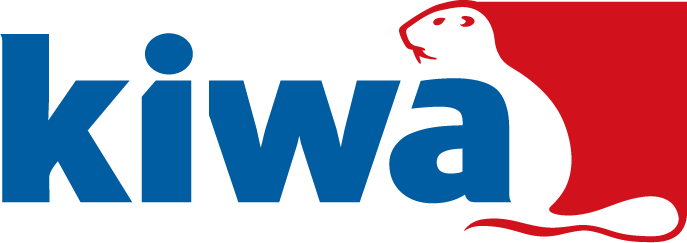 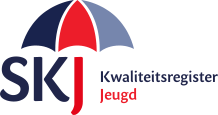 keurmerk